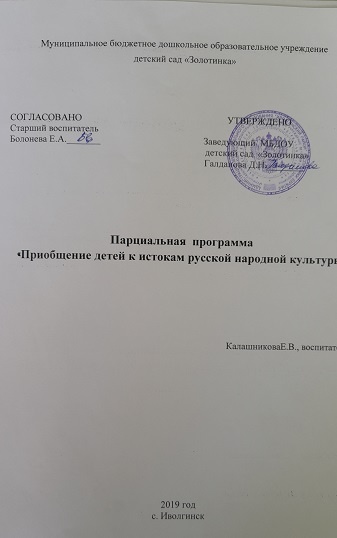 Пояснительная запискаВремя наше сложное – это время социальных перемен, политических бурь и потрясений. Они буквально ворвались в жизнь каждого из нас. Народные игры, забавы и игрушки заменяются на коммерциализированные зрелища, телевизионные экраны наводнила жестокость. По сути своей это чуждо детской природе, натуре растущего человека. Воспитание гражданина и патриота, знающего и любящего свою Родину, – задача особенно актуальная сегодня не может быть успешно решена без глубокого познания духовного богатства своего народа, освоения народной культуры.Процесс познания и усвоения должен начинаться как можно раньше, как образно говорит наш народ: «С молоком матери» ребёнок должен впитывать культуру своего народа через колыбельные песни, пестушки, потешки, игры-забавы, загадки, пословицы, поговорки, сказки, произведения декоративно-прикладного искусства. Только в этом случае народное искусство - этот незамутненный источник прекрасного оставит в душе ребёнка глубокий след, вызовет устойчивый интерес. Красота родной природы, особенности быта русского народа, его всесторонний талант, трудолюбие, оптимизм предстают перед детьми живо и непосредственно в произведениях народных мастеров. Культуру России невозможно себе представить без народного искусства, которое раскрывает исконные истоки духовной жизни русского народа, наглядно демонстрирует его моральные, эстетические ценности, художественные вкусы и является частью его истории.В основу данной  рабочей  программы  заложена программа О.Л. Князевой, М.Д. Маханевой «Приобщение детей к истокам русской народной культуры».Парциальная  программа «Приобщение детей к истокам русской народной культуры» О.Л. Князевой, М.Д. Маханевой - это комплексная программа по ознакомлению детей с жизнью, бытом и творчеством русского народа, ориентированная на нравственно-патриотическое и художественно–эстетическое воспитание детей. Дополнительная Образовательная программа «Приобщение детей к истокам русской народной культуры» определяет новые ориентиры в нравственно – патриотическом воспитании детей, основанные на их приобщении к русскому народному творчеству и культуре. Программа расширяет представления детей о традициях русской народной культуры: места проживания наших предков; быт и основные занятия русских людей; историю одежды, кухни; народные приметы, обычаи, праздники, художественные промыслы, песни, игры. Программа «Приобщение детей к истокам русской народной культуры» способствует познавательному, речевому, художественно – эстетическому, физическому, социально – коммуникативному развитию детей. В основе человеческой культуры лежит духовное начало. Поэтому приобретение ребѐнком совокупности культурных ценностей способствует развитию его духовности – интегрированного свойства личности, которое проявляет себя на уровне человеческих отношений, чувств, нравственно – патриотических позиций, то есть в конечном итоге определяет меру его общего развития. Дополнительная Образовательная программа «Приобщение детей к истокам русской народной культуры» рассчитана на работу с детьми младшего и старшего дошкольного возраста – с 3 до 7 лет. Оптимальные условия для развития ребѐнка – это продуманное соотношение свободной, регламентированной и нерегламентированной деятельности. Объѐм регламентированной (ООД) деятельности в год составляет 36 часов. В процессе ООД сочетается групповая и индивидуальная работа. Образовательный процесс строится в соответствии с возрастными и психофизиологическими особенностями детей.Цели и задачи Расширить представление у детей дошкольного возраста о жанрах устного народного творчества;  показать детям своеобразие и самостоятельность произведения русского народного фольклора, богатство и красочность народного языка; воспитывать у детей нравственные, трудовые, экологические, патриотические чувства. Цель может быть достигнута при решении ряда задач: развитие интереса у дошкольников к русскому народному творчеству через фольклор (песни, загадки, пословицы, поговорки, частушки), литературу и живопись; учить детей рассказывать русские народные сказки, играть в народныеподвижные и театрализованные игры; учить детей различать и знать народное искусство, как основу национальной культуры русского народа;формирование у детей дошкольного возраста патриотических чувств и воспитание высокой духовности через приобщение детей к народной культуре. Планируемые результаты освоения программы Проявляет интерес  к устному народному творчеству (песенки, сказки, потешки, скороговорки), с помощью взрослых рассказывает, договаривает их,  проявляет желание участвовать в театрализованных и подвижных играх, с интересом следит за действиями героев кукольного театра Знает основные литературные понятия по фольклору; краткое содержание прочитанных литературных произведений; быт и традиции русского народа;песни, частушки, потешки, загадки, заклички, поговорки, пословицы. Умеет рассказывать русские народные сказки, потешки и обыгрывать их; использует в игре предметы быта русского народа; создаѐт творческие работы по фольклорным произведениям Целевые ориентиры на этапе завершения дошкольного образования: 1.Приобретение детьми знаний о культурном богатстве русского народа. 2.Сформированный первоначальный опыт, помогающий ребенку ориентироваться в образцах устного народного творчества, некоторых видах народного искусства (дымковской, Городецкой, хохломской росписью, русским фольклором). 3.Сформированность нравственных качеств: способность к эмоциональному сопереживанию, одобрению прекрасного, доброго и осуждению безобразного, злого в жизни и искусстве. 4.Воспитание устойчивого интереса к народному искусству, лучшему пониманию его необходимости и ценности, уважения к труду и таланту мастеров. 5. Применение дошкольниками полученных знаний в повседневной жизни, что проявляется в поступках, культуре поведения, в речи. 6.Сформированность патриотических чувств у детей старшего дошкольного возраста: гордость за свою страну, за ее успехи и победы.Мониторинг освоения детьми ДОП«Приобщение детей к истокам русской народной культуры»Оценка эффективности в усвоении воспитанниками программного материала по приобщению детей к истокам русской народной культуры производится педагогическим работником в рамках педагогической диагностики. Основным методом диагностического исследования является использование специально подобранных диагностических заданий, которые предлагаются детям в игровой форме. При этом учитывается состояние ребенка, его хорошее настроение, спокойное эмоциональное состояние, физическое самочувствие. Длительность одного мониторингового задания не превышает 30 минут. Знания оцениваются по следующим направлениям: • содержания сказок, былин, легенд; • герои русских народных произведений; • народных игры, праздники; • виды народных искусств; • русский народный фольклор. Ожидаемые результаты:  Ребенок может уметь: различать и узнавать русскую народную культуру.  Ребенок может знать: • название жанров русского народного искусства; • название народных промыслов; • название народных игр; • название народных праздников.  Ребенок может иметь представление: • о значимости русского народного искусства в мировой истории; • о значимости русского человека в мировой истории; • о русской народной культуре как о важной составляющей мировой цивилизации. Для изучения представлений детей о народной культуре,  составлен опросник, куда были включены следующие вопросы: 1.Какие народные игры ты знаешь? В какие любишь играть? 2.Какие знаешь народные праздники? Какие праздники тебе особенно нравятся? Чем? 3.Любишь ли ты заниматься рукоделием? Чему бы хотел научить своих друзей? 4.Как ты понимаешь пословицу «Труд – кормит, а лень – портит»? 5.Что значит «Много снега – много хлеба»? 6. Какую народную песню ты бы хотел исполнить? 7. Какие достопримечательности нашего поселка ты бы хотел показать гостям? Критерии к диагностической карте: Высокий уровень. 1.Использует в активной речи потешки, прибаутки, пословицы и поговорки, загадки, считалки, образные выражения. 2.Знает народные приметы, умеет соотносить увиденное в природе с народными  приметами и делать соответствующие умозаключения. 3.Знает былинных и сказочных героев, умеет узнавать их в произведениях изобразительного искусства. 4.Принимает осмысленное и активное участие в русских народных праздниках. Знает названия праздников и умеет объяснить, что это за праздник и когда он бывает. 5.Умеет играть в подвижные и хороводные народные игры. 6.Ориентируется в истории, традициях, быту русского народа. 7.Знает особенности своего края. 8.Имеет представление о народных промыслах. Имеет практические навыки в работе с различным материалом (тесто, ткань, опил, семена растений, бросовый материал) 9.Проявляет интерес к народной культуре. Средний уровень. 1.Знает потешки, прибаутки, загадки, считалки, использует их в речи. 2.Знает народные приметы и замечает их в повседневной жизни. 3.Знает названия некоторых народных праздников и принимает активное участие в них. 4.Знает русские народные игры и умеет объяснить правила некоторых из них. 5.Знает некоторые элементы истории, традиций и быта русского народа. 6.Знает некоторые особенности родного края. 7.Имеет практические умения в работе с различным материалом. 8.Проявляет интерес к отдельным элементам народной культуры. Низкий уровень. 1.Знает фольклор и иногда использует его компоненты в речи. 2.Знает народные приметы. 3.Знает названия некоторых праздников, но принимает в них пассивное участие. 4.Знает 2-3 народные игры и умеет объяснить правила к ним. 5.Имеет обрывочное представление об истории России и своего края. 6.Имеет элементарные навыки по работе с различным материалом. 7.Не проявляет интереса к народной культуре2. Содержательный раздел Дополнительная образовательная программа обеспечивает нравственно-патриотическое воспитание дошкольников, основанное на приобщении к истокам русской народной культуры. Духовный, творческий патриотизм надо прививать с раннего детства, но подобно любому другому чувству, он обретается самостоятельно и переживается индивидуально. Поэтому педагоги должны пробудить в ребенке чувство любви к Родине и для этого были выбраны следующие приоритеты:  Окружающие предметы, впервые пробуждающие душу ребенка, воспитывающие в нем чувство красоты, любознательность, должны быть национальными. Это поможет понять детям с раннего детства, что они часть великого русского народа.  Необходимо широко использовать все виды фольклора (сказки, песенки, пословицы, поговорки, хороводы и т.д.). В русском фольклоре каким-то особенным образом сочетаются слово, музыкальный ритм, напевность. Адресованные детям потешки, прибаутки, заклички, звучат как ласковый говорок, выражая заботу, нежность, веру в благополучное будущее. Особое место в произведениях устного народного творчества занимают уважительное отношение к труду, восхищение мастерством человеческих рук. Благодаря чему, чему фольклор является богатейшим источником познавательного и нравственного развития детей.  Большое место в приобщении детей к народной культуре должны занимать народные праздники и традиции. Очень важно знакомить детей с народной декоративной росписью, изобразительным искусством. Процесс реализации дополнительной образовательной программы осуществляется в группе «Лучики», начиная со 2-х младшей и до подготовительной группы; носит комплексный и плановый характер. Предусмотрено оптимальное сочетание индивидуальной и совместной деятельности детей и педагогов в разных еѐ видах. Образовательный процесс происходит в соответствии с возрастными, психологическими возможностями и особенностями детей. Содержание образовательного процесса представлено следующими направлениями развития:  социально-коммуникативное развитие;  познавательное развитие; речевое развитие; художественно-эстетическое развитие;  физическое развитиеОбразовательный процесс по Дополнительной Образовательной программе строится с учетом возрастных и индивидуальных особенностей детей, на основе личностно-ориентированного подхода и социо – игровых подходов. В процессе ООД сочетается индивидуальная и групповая работа. Социально-коммуникативное развитие1.Формирование представления о народной культуре; развитие навыков игровой деятельности; формирование гендерной, семейной, гражданской принадлежности; патриотических чувств причастности детей к наследию прошлого. 2.Развитие свободного общения со взрослыми и сверстниками. 3.Формирование основ безопасности собственной жизнедеятельности в различных видах деятельности. Познавательное развитие 1.Расширить представление о жанрах устного народного творчества. 2.Воспитывать нравственно-патриотические чувства 3.Формирование целостной картины мира. Приобщение детей к народной культуре (народные праздники и традиции). 4.Содействие атмосферы национального быта. Понимать историческую преемственность с современными аналогами(лучина -керосиновая лампа -электрическая лампа ит.д.). 5.Знакомить детей с зависимостью использования предметов от образа жизни людей, от места их проживания. Речевое развитие 1.Широкое использование фольклора: песен, загадок, пословиц, поговорок; развитие устной речи. 2.Способствовать развитию любознательности. 3.Пополнять и активизировать словарь детей на основе углубления знаний о русском народном быте, традициях, праздниках, искусстве. 4.Развивать умение рассказывать русские народные сказки. Художественно-эстетическое развитие 1.Ознакомление детей с народной декоративной росписью. 2.Приобщать детей ко всем видам национального искусства: сказки, музыка, пляски. 3.Знать и различать народное искусство, промыслы. 4.Понимать познавательное значение фольклорного произведения, а также самобытности народных промыслов(мотив, композиция, цветовое решение), связи народного творчества в его различных проявлениях с бытом, традициями, окружающей природой. 5. Воспитывать интерес к народному искусству, его необходимости и ценности, уважение к труду и таланту мастеров. Физическое развитие 1.Сохранение и укрепление физического и психического здоровья детей. 2.Развитие физических качеств и нравственных чувств в русских народных подвижных играх. 3.Развитие двигательной активности, самостоятельности и творчества; интереса и любви к русским народным играм.Формы работы по образовательным областям В работе используются различные методы и приемы: одномоментности (обеспечивает самостоятельный творческий поиск детьми средствами выразительности); метод обследования, наглядности (рассматривание подлинных изделий, иллюстраций, альбомов, видеофильмов и др. наглядных пособий); словесный (беседа, использование художественного слова, указания, пояснения); практический (самостоятельное выполнение детьми декоративных изделий, использование различных инструментов и материалов для изображения); эвристический (развитие находчивости и активности); частично-поисковый; проблемно-мотивационный (стимулирует активность детей за счет включения проблемной ситуации в ход занятия)Учебный план и его обоснованияДля реализации парциальной программы «Приобщение детей к истокам русской народной культуры» О.Л. Князевой и М.Д. Маханевой с детьми 3-7 лет включены занятия в «Уголке русского быта» (1 раз в неделю). ООД согласно перспективно-тематического планирования по ознакомлению с предметным миром, традициями, бытом русских людей проводятся в уголке Русского быта воспитателями. Принципы планирования: - комплексный подход, обеспечивающий взаимосвязь всех звеньев и сторон педагогического процесса; - построение педагогического процесса с опорой на взаимодействие, партнерство взрослого с детьми; - реальный учет особенностей региона, обстановки, сезона, возраста детей. План образовательной деятельности должен отвечать определенным требованиям:  основываться на принципе развивающего образования, целью которого является развитие каждого ребенка;  на комплексно-тематическом принципе построения образовательного процесса;  на принципе интеграции образовательных областей в соответствии с возрастными возможностями и особенностями воспитанников группы;  обеспечивать единство воспитательных, развивающих и обучающих целей и задач образования воспитанников, в процессе реализации которых формируются знания, умения и навыки, имеющие непосредственное отношение к развитию детей дошкольного возраста;  планируемое содержание и формы организации детей должны соответствовать возрастным и психолого-педагогическим основам дошкольной педагогики. Планирование деятельности педагогов опирается на результаты педагогической оценки индивидуального развития детей и направлено в первую очередь на создание психолого-педагогических условий для развития каждого ребенка, в том числе, на формирование развивающей предметно-пространственной среды. В основе комплексно-тематического планирования лежит примерный перечень тем для каждой возрастной группы, разработанной на основе парциальной программы «Приобщение детей к истокам русской народной культуры» О.Л. Князевой, М. Д. Маханевой. Комплексно–тематическое планирование по возрастным группам2 младшая группаСредняя группаСтаршая группа                                            СентябрьОктябрь НоябрьДекабрьЯнварьФевральМартАпрель                                                  МайПодготовительная группаСентябрьОктябрь НоябрьДекабрьЯнварьФевральМартАпрель                                                  Май3.Особенности организации развивающей предметно-пространственной средыСистема работы по приобщению детей к истокам русской народной культуры требует, организаций особых условий, создания обстановки, которая средствами яркой образности и наглядности обеспечивала бы детям особый комплекс ощущений и эмоциональных переживаний. В группе создан и оборудован уголок русской избы, где  размещеныпредметы русского быта: русская печь, , самовар, чугунок, ухват, лапти, корзинки, деревянные ложки и т.д. Для обыгрывания колыбельных песен, потешек, прибауток в уголке поместили люльку с куклой-младенцем. В«избе» дети младшего возраста знакомятся с предметами быта, их названиями, предназначением, со способами действий с ними. В старших группах подчѐркивается историческая преемственность с современными аналогами. Например: лучина – керосиновая лампа – электрическая лампа и пр. Кроме того, детей знакомят с зависимостью использования предметов от образа жизни людей (крестьяне пользовались лучиной, а более богатые люди – свечами и т. п.). Организация такой деятельности предполагает познавательную активность детей. В качестве подсказки детям загадываются соответствующие загадки, используются пословицы и поговорки. Для организации ООД и самостоятельной деятельности в «избе» используются игрушки в виде животных, наиболее часто встречающихся в фольклорных произведениях (котик, собачка, петушок, лисичка, мишка). Впервые эти персонажи вводятся в работу с детьми младшего возраста, а со временем, в зависимости от темы, появляются и другие, например персонажи кукольного театра. Дети старшего возраста сами участвуют в пересказе уже знакомых произведений. При этом может быть организована викторина по знакомым сказкам или использован кукольный и пальчиковый театр. Система занятий может включать не только активное знакомство детей с устным народным творчеством и декоративно-прикладным искусством. Здесь иначе звучат и поются народные песни, частушки, заклички. Чтобы донести до понимания детей короткое фольклорное произведение, ведь в поговорках, закличках, потешках часто употребляются слова, давно невстречающиеся в современной речи, необходимы специальные наглядные средства. Вот почему нужна организация особого рода среды, с помощью которой приобщение дошкольников к устному народному творчеству может сопровождаться демонстрацией соответствующих бытовых предметов, иллюстраций, образцов народных промыслов, национальной одежды.Образовательные областиМладший дошкольный возрастСтаршийдошкольный возрастФизическое развитие1.Игровые беседы с элементами движений 2. Игра. 3.Интегративная деятельность. 4. Ситуативный разговор. 5. Проблемная ситуация.1.Игра. 2. Беседа. 3. Рассказ 4. Рассматривание. 5.Интегративная деятельность. 6.Физкультурные досуги. 7.Спортивные состязания. 8.Совместная деятельность взрослого и ребенка тематического характера. 9.Проектная деятельность. 10. Проблемная ситуацияСоциально-коммуникативное развитие1.Игровое упражнение.2.Индивидуальная игра. 3.Совместная с воспитателем игра. 4.Совместная со сверстниками игра(парная, в малой группе). 5.Чтение книг. 6.Беседа. 7. Наблюдение.8.Рассматривание иллюстраций и т.д.9.Праздники народные.10. Поручения.1.Индивидуальная игра. 2.Совместная с воспитателем игра.3.Совместная со сверстниками игра. 4.Чтение книг.5.Беседа. 6.Наблюдения. 7.Педагогические ситуации. 8.Экскурсии. 9.Ситуация морального выбора. 10. Проектная деятельность. 11.Интегративная деятельность. 12. Праздники народные. 13.Рассматривание иллюстраций и т.д. 14.Просмотр и анализ мультфильмов, видеофильмов. 15. Экспериментирование. 16. Поручения и задания. 17. Совместная деятельность взрослого и детей тематического характераРечевое развитие1.Рассматривание 2.Игровая ситуация.3. Дидактическая игра.4.Ситуация общения. 5.Беседа. 6.Интегративная деятельность. 7.Хороводные игры с пением. 8.Игра-драматизация. 9.Чтение книг. 10.Обсуждение. 11. Рассказ. 12. Игра.1. Чтение. 2. Беседа. 3. Рассматривание. 4.Решение проблемных ситуаций. 5. Игра. 6. Проектная деятельность. 7. Создание коллекций. 8.Интегративная деятельность. 9. Обсуждение.10. Рассказ. 11. Инсценирование. 12. Ситуативный разговор с детьми. 13. Сочинение загадок.14. Проблемная ситуация. 15.Использование различных видов театраПознавательное развитие1.Рассматривание 2.Наблюдение.3.Игра-экспериментирование. 4.Исследовательская деятельность. 5.Беседа. 6.Интегративная деятельность. 7.Развивающая игра. 8.Ситуативный разговор. 9.Проблемная ситуация. 10. Рассказ.1. Создание коллекций. 2.Проектная деятельность. 3.Исследовательская деятельность. 4.Экспериментирование. 5.Развивающая игра. 6.Наблюдение. 7.Проблемная ситуация. 8.Рассказ. 9.Беседа. 10.Интегративная деятельность. 11.Экскурсия. 12.Коллекционирование. 13.Моделирование. 14.Игры с правилами.Художественно-эстетическое развитие1.Рассматривание эстетически привлекательных предметов.2.Игра. 3.Организация выставок. Изготовление украшений.4.Слушание соответствующей возрасту народной, детской музыки. 5.Экспериментирование со звуками и материалами (песком, глиной).6.Музыкальнодидактическая игра. 7.Разучивание музыкальных игр и танцев. 8.Совместное пение.1.Изготовление украшений для группового помещения к праздникам, предметов быта для игры, сувениров, предметов для познавательно-исследовательской деятельности. 2.Создание макетов, коллекций и их оформление. 3.Рассматривание эстетически привлекательных предметов. 4.Игра. 5.Организация выставок. 6.Слушание соответствующей возрасту народной, детской музыки. 7.Музыкально-дидактическая игра. 8.Интегративная деятельность. 9.Совместное и индивидуальное музыкальное исполнение. 10.Музыкальное упражнение. 11.Попевка, распевка. 12. Танец. 13.Творческое задание. 14. Концерт - импровизация. 15.Музыкальная сюжетная игра.№ заня-тияТема занятияСодержаниеСентябрьСентябрьСентябрь1«Милости просим, гости дорогие»Первое посещение детьми «избы». Знакомство с ее Хозяйкой  (стр 28-29)2«Ходит сон близ окон»Знакомство с колыбелькой (люлькой, зыбкой) и колыбельными песнями (стр 29-30)3«Во саду ли, в огороде»Знакомство с огородом детского сада (стр 30-31)4«Репка»Знакомство со сказкой «Репка» (стр 31)ОктябрьОктябрьОктябрь5«Чудесный сундучок»Знакомство с сундучком, в котором живут загадки. Загадывание загадок об овощах (стр 31-32)6  «Как у нашего кота»Знакомство детей с обитателем «избы» - котом Васькой. Заучивание потешки «Как у нашего кота» (стр 32-33)7«Котик, котик, поиграй»Повторение потешки «Как у нашего кота» Дидактическое упражнение «Похвали котика». Игра с котенком в катушку на ниточке (стр 33)8«Девочка и лиса»Знакомство со сказкой «Снегурушка и лиса». Игра «Кто позвал?» (угадывание по голосу) (стр 33)НоябрьНоябрьНоябрь9«Водичка, водичка, умой мое личико»Знакомство детей с рукомойником. Разучивание потешки «Водичка, водичка, умой мое личико» (стр 34)10«С гуся вода, с Ванечки худоба»Повторение потешки «Водичка, водичка, умой мое личико» и колыбельных (стр 34)11«Идет коза рогатая»Знакомство с новым обитателем «избы» - козой Машкой. Разучивание потешки «Идет коза рогатая» (стр34-35) 12«Волк и семеро козлят»Знакомство со сказкой «Волк и семеро козлят» (стр 35)ДекабрьДекабрьДекабрь13«Стоит изба из кирпича, то холодна, то горяча»Знакомство с печкой, чугунком, ухватом, кочергой (стр 35)14«Колобок»Знакомство со сказкой «Колобок» (стр 35-36)15«Уж ты, зимушка-зима»Дидактическая игра «Оденем куклу на прогулку»(стр 36)16«Сундучок Деда Мороза»Загадывание загадок о зиме, зимней одежде (стр 36-37)ЯнварьЯнварьЯнварь17«Пришла коляда – отворяй ворота»Знакомство детей с Рождеством (стр 37)18«Фока воду кипятит и как зеркало блестит»Знакомство детей с самоваром. Дидактическая игра «Напоим куклу чаем» (стр 37-38)19«Гость на гость – хозяйке радость»Знакомство детей с медведем Мишуткой. Лепка посуды (стр 38)20«Три медведя»Знакомство со сказкой «Маша и медведь» (стр 39)ФевральФевральФевраль21«Маша и медведь»Знакомство со сказкой «Маша и медведь» (стр 39)22«Хозяйкины помощницы»Знакомство детей с предметами обихода – коромыслом, ведрами, корытом, стиральной доской (стр 39)23«Половичку курочка веничком метет»Разучивание потешки «Наша-то хозяюшка сметлива была» (стр 39)24«Масленица дорогая – наша гостьюшка годовая»Знакомство детей с Масленицей (стр 40)МартМартМарт25«Нет милее дружка, чем родимая матушка» Этическая беседа «Моя любимая мама» (стр 40)26«Приди, весна, с радостью»Разучивание заклички «Весна, весна красная!» (стр 40-41)27«Петушок – золотой гребешок»Знакомство детей с новым персонажем – Петушком. Разучивание потешки о петушке (стр 41)28«Заюшкина избушка»Знакомство со сказкой «Заюшкина избушка» (стр 41-42)АпрельАпрельАпрель29«Трень-брень, гусельки»Знакомство с русским народным инструментом – гуслями (стр 42)30«Кот, лиса и петух»Знакомство со сказкой «Кот, лиса и петух» (стр 42)31«Петушок с семьей»Знакомство с семьей петушка. Знакомство с рассказом К.Д.Ушинского «Петушок с семьей» (стр 42-43)32«Курочка Ряба»Знакомство со сказкой «Курочка Ряба» (стр 43)МайМайМай33«Здравствуй, солнышко – колоколнышко!»Разучивание потешки про солнышко (стр 43)34«Сорока-белобока кашу варила»Знакомство с предметом обихода – глиняным горшком (стр 43-44)35«Кто в тереме живет?»Знакомство со сказкой «Теремок» (стр 44)36Прощание с «избой»Дидактическая игра «Чудесный сундучок». Прощание детей с Хозяйкой до осени (стр 44)№ заня-тияТема занятияСодержаниеСентябрьСентябрьСентябрь1«Во саду ли, в огороде»Дидактическая игра «Что растет в саду и огороде». Загадывание загадок об овощах и о фруктах. Разучивание потешки «Наш козел» (стр 44-46)2«Чудесный мешочек»Повторение песенки-потешки «Наш козел». Дидактическая игра «Чудесный мешочек» (стр46)3  «Коровушка и бычок»Знакомство детей с домашними животными – коровой и бычком. Разучивание потешек про корову и бычка (стр46-47)4«Бычок – черный бочок»Повторение потешки про бычка. Знакомство со сказкой «Бычок – черный бочок, белые копытца»  (стр 47)ОктябрьОктябрьОктябрь5«Приглашаем в гости к нам»Игра-упражнение «Вежливое обращение к гостям». Повторение потешек о козле, коровушке, бычке (стр 47)6«Гуси-лебеди»Знакомство со сказкой «Гуси-лебеди». Разучивание потешки «А тари, тари, тари» (стр 47-48)7«Сошью Маше сарафан»Знакомство с женской русской народной одеждой. Повторение потешки «А тари, тари, тари» (стр 48)8«Золотое веретено»Знакомство с предметами обихода – прялкой и веретеном. Знакомство со сказкой «Золотое веретено» (стр48)НоябрьНоябрьНоябрь9«Волшебные спицы»Знакомство со спицами и вязанием на них. Беседа о шерстяных изделиях и о том, откуда берется шерсть (козья, овечья) (стр49)10«Лисичка со скалочкой»Знакомство с предметом обихода – скалкой. Знакомство со сказкой «Лисичка со скалочкой»(стр49)11«Петушок – золотой гребешок»Упражнение в вежливом обращении к гостю. Дидактическая игра «Похвали Петушка». Знакомство со сказкой «Петушок и бобовое зернышко» (стр49-50) 12«Чудесный сундучок»Дидактическая игра «Кто спрятался?» (отгадывание загадок о домашних животных). Повторение потешек и попевок о домашних животных.(стр50)ДекабрьДекабрьДекабрь13«Здравствуй, зимушка-зима»Загадки о зиме. Разучивание русской народной песенки «Как на тоненький ледок(стр 50-51)14«Зимовье зверей»Знакомство со сказкой «Зимовье зверей». Повторение песенки «Как на тоненький ледок» (стр52)15«Одень зверей»Занятие аппликацией по готовым формам. Самостоятельный пересказ детьми сказки «Зимовье зверей» (стр52)16«Сею, сею, посеваю, с Новым годом поздравляю!»Знакомство с празднованием Нового года. Разучивание колядки «Щедровочка» (стр52-53)ЯнварьЯнварьЯнварь17«Сундучок Деда Мороза»Беседа «Подарки Деда Мороза». Разучивание заклички «Мороз, Мороз, не морозь мой нос»(стр53)18«Лиса и козел»Дидактическая игра «Похвали лису». Повторение потешек о домашних животных. Знакомство со сказкой «Лиса и козел» (стр53)19«Веселые ложки»Знакомство с предметами обихода – деревянными ложками. Загадывание загадок о животных(стр 54)20«Заюшкина избушка»Самостоятельный пересказ детьми сказки «Заюшкина избушка» (стр54)ФевральФевральФевраль21«Кто же в гости к нам пришел?»Знакомство с домовенком Кузей. Игра «Аюшки»(стр 55)22«Русская балалайка»Знакомство с балалайкой. Пословицы и поговорки о балалайке (стр56)23«Лисичка-сестричка»Знакомство со сказкой «Лисичка-сестричка и серый волк» (стр56)24«Масленица дорогая – наша гостьюшка годовая»Знакомство с Масленицей. Разучивание песенки «Блины» (стр57)МартМартМарт25«При солнышке – тепло, при матушке – добро»Беседа о маме с включением пословиц и поговорок. Самостоятельный рассказ «Какая моя мама». Пение песенок о маме (стр57-58)26«Крошечка-хаврошечка»Знакомство со сказкой «Хаврошечка» (стр58)27 «Весна, весна, поди сюда!»Рассказ о старинных обычаях встречи весны. Загадывание загадок о весне. Заучивание заклички о весне (стр58-59)28«Пришла весна!»Повторение заклички о весне. Создание из цветных лоскутков коллективной аппликации «Пришла весна!» (стр59)АпрельАпрельАпрель29«Шутку шутить – людей насмешить»Знакомство с потешным фольклором – дразнилками, скороговорками (стр60)30«Небылица-небывальщина»Знакомство с небылицами. Разучивание и самостоятельное придумывание небылиц (стр61)31«Русская свистулька»Рассказ о глиняной свистульке. Лепка свистулек (стр61)32«Чудесный сундучок»Раскрашивание свистулек. Дидактическая игра «Угадай по звуку». Слушание народных мелодий (стр62)МайМайМай33«Времена года»Рассказ о временах года с использованием соответствующих загадок. Повторение закличек, песенок о временах года (стр 62)34«Волшебная палочка»Узнавание знакомых сказок по отрывкам из них, иллюстрациям, предметам(стр63)35«Игра с колобком»Самостоятельное творческое развитие сюжета сказки «Колобок» (стр63)36Прощание с «избой»Знакомство детей с новой сказкой (по выбору Хозяйки). Прощальное чаепитие (стр63)НеделяТема занятия Содержание1.«Что летом родится – зимой пригодится»Беседа о лете. Народные приметы, пословицы, поговорки, песенки о лете. Загадывание загадок о летних явлениях природы(стр.64-65)2.«Гуляй, да присматривайся»Рассказ о первом осеннем месяце, его приметах. Дид. игра «С какого дерева детки?» (плоды, листья). Разучивание песенки-попевки «Восенушка-осень» (стр. 65-66)3.«Вершки и корешки»Знакомство со сказкой «Мужик и медведь».Дид. игра «Вершки и корешки». Загадывание загадок (стр.66-67)4.«Хлеб – всему голова»Беседа «Откуда хлеб пришел?». Знакомство со старинными орудиями труда – цепом и серпом. Пословицы и поговорки о хлебе (стр 67)НеделяТема занятия Содержание1.«Октябрь пахнет капустой»   Беседа о характерных для октября явлениях природы, народных обычаях и праздниках (Покров, Сергиев день). Знакомство с предметами обихода –  деревянным корытцем и тяпкой. Повторение попевки «Восенушка - осень» (стр.67-68)2.«Зайчишка - трусишка»Знакомство со сказкой «Заяц - хваста» с использованием игровых персонажей. Разучивание потешки «Зайчишка - трусишка» (стр.68)3.«У страха глаза велики»Беседа о страхе. Знакомство со сказкой  «У страха глаза велики» (стр.68)4.«Друг за дружку держаться – ничего не бояться»Знакомство со сказкой «Крылатый, мохнатый да масленый»  Беседа о взаимовыручке и поддержке. (стр.68-69)НеделяТема занятия Содержание1.«Знаешь ли ты сказки?»Литературная викторина по сказкам «Заяц - хваста», «У страха глаза велики», «Крылатый, мохнатый да масленый» (стр.69)2.«Гончарные мастеровые»Дид. игра «Что как называется?». Рассказ о гончарном промысле. Знакомство со сказкой «Лиса и кувшин» (стр.69)3.«Дикие животные»Знакомство со сказкой «Лиса и рак». Разучивание песенки-потешки о лисе. Беседа о диких животных с использованием загадок о них.(стр.70-71)4.«Что нам осень принесла?»Беседа об осени с использованием соответствующих народных примет, песенок, загадок, пословиц (стр.71)НеделяТема занятия Содержание1.«Здравствуй, зимушка – зима»Беседа о характерных особенностях декабря с использованием соответствующих пословиц, поговорок Разучивание заклички «Ты, Мороз, Мороз, Мороз» (стр.71-72)2.«Проказы старухи зимы»Загадывание загадок о зиме. Повторение заклички «Ты, Мороз, Мороз, Мороз» Знакомство со сказкой К.Д Ушинского «Проказы старухи зимы». (стр.72)3.«Лиса -обманщица»Викторина по сказкам. Разыгрывание сюжета сказки «Лисичка-сестричка и серый волк» (стр.72-73)4.«Пришла коляда – отворяй ворота»Рассказ о рождественских праздниках и колядовании. Разучивание колядки (стр.73)Изготовление новогоднего печенья – «козульки» НеделяТема занятия Содержание1.1.«С Новым годом со всем родом!»Рассказ о традициях празднования Нового года. Пение колядок  (стр.73-74)2.«Гуляй, да присматривайся»Беседа о характерных особенностях января. Знакомство сосказкой «Морозко» (стр.74)3.«Хороший город Городец»Рассказ о городе Городец и городецкой росписи. Пение частушек.  (стр.74-75)4.«Городецкая роспись»Продолжение рассказа о городецкой росписи. Составление узоров из готовых форм. Повторение пословиц и поговорок о мастерстве (стр.75)НеделяТема занятия Содержание1.«Гуляй, да присматривайся»Беседа о характерных особенностях февраля. Знакомство со сказкой «Два Мороза». (стр.75-76)2.«Сказка для Кузи»Самостоятельное рассказывание детьми сказок. Словесная игра «Аюшки» (стр.76)3.«Письмо Нафане»Составление детьми письма Нафане – другу домовенка Кузи. Знакомство с обрядовыми песнями, посвященными Масленице. (стр.76-77)4.«Ой ты, Масленица»Рассказ о Масленице. Пение обрядовых песен (стр.77)НеделяТема занятия Содержание1.«Нет милее дружка, чем родимая матушка»Беседа о маме. Изготовление поделки  в подарок маме. (стр.77-78)2.«Мудреному и счастье к лицу»Знакомство со сказкой «Семилетка». Загадывание загадок. (стр.78)3.«Гуляй, да присматривайся»Беседа о характерных признаках весны. Разучивание заклички о весне «Жаворонки, прилетите». (стр.78-79)4.«Весна, весна, поди сюда!»Пение закличек о весне. Словесное упражнение «Какие краски и для чего нужны весне». (стр.79)НеделяТема занятия Содержание1.«Шутку шутить – людей насмешить»Знакомство с потешным фольклором.Составление с детьми потешного рассказа. Загадывание загадок о весенних явлениях. (стр.80-81)2.«Небылица в лицах, небывальщина»Знакомство русскими народными с небылицами. Самостоятельное придумывание детьми небылиц. (стр.81-82)3.«Красная горка»Знакомство с традициями народных гуляний на Пасхальной неделе. Словесные игры. Пение частушек.  (стр.82)4.«Апрель ленивого не любит, проворного голубит»Рассказ о весенних полевых работах. Самостоятельный посев детьми семян (стр.82-83)НеделяТема занятия Содержание1.«Весна красна цветами» Повторение закличек, песенок, пословиц  о весне. Отгадывание загадки. Знакомство со сказкой Н. Павловой «Под кустом» (стр.83)2.«Победа в воздухе не вьется, а руками достается»Рассказ о воинах – защитниках Отечества. Знакомство со сказкой «Каша из топора» (стр.83-84)3.«А за ним такая гладь – ни морщинки не видать»Знакомство детей с различными способами глажения белья. Загадывание загадок о предметах обихода. (стр.84-85)4.«Прощание с «избой»»    Словесные народные игры. Рассказывание докучных сказок. Пение частушек (стр.85).НеделяТема занятия Содержание1.«Что летом родится – зимой пригодится»Беседа о лете. Повторение пословиц, поговорок, песенок о лете. (стр.86)2.«Восенушка-осень – сноп последний косим»Рассказ о первом осеннем месяце, его особенностях и приметах. Повторение заклички  «Восенушка-осень» (стр. 86-87)3.«Хлеб – всему голова» «Вершки и корешкиБеседа о старинных способах уборки хлеба. Знакомство с жерновами и их использованием  (стр.87)4.«К худой голове своего ума не приставишь»Беседа об уме и о глупости. Знакомство со сказк ой «Про Филю». Словесная игра «Филя и Уля». (стр.87-88)НеделяТема занятия Содержание1.«Град на усть Оки»   Рассказ об истории Нижнего Новгорода. Прослушивание русских народных песен (в записи) (стр.88)2.«Октябрь-грязник – ни колеса, ни полоза не любит»Беседа о характерных признаках октября. Рассказ о народном празднике Покрове  (стр.88-89)3.«Злое истребление»Рассказ о монголо-татарском нашествии предания о граде Китеже. Знакомство со старинным оружием.  (стр.68)4.«Камень-град»Знакомство с легендой о строительстве Нижегородского кремля – пограничной крепости Московского государства (тр.89)НеделяТема занятия Содержание1.«Лучше один раз увидеть, чем сто раз услышать»(стр.89)2.«Синичкин день»Заключительная беседа об осени. Рассказ о праздниках Синичкин день и Кузьминки (стр.90)3.«Где живет перо Жар-птицы?»Знакомство с хохломской росписью (стр.91)4.«Чудо-чудное, диво-дивное – Золотая Хохлома»Рассказ о традициях хохломской росписи («кудрина», «травка» и т.п) (стр.90-91)НеделяТема занятия Содержание1.«Зима - не лето, - в шубу одето»Беседа о характерных особенностях зимы. Исполнение русской народной песенки «Как на тоненький ледок»  (стр.91-92)2.«Светит, да не греет»Беседа о разных источниках освещения. Показ теневого театра(стр.91-92)3.«Пришел мороз – береги ухо и нос»Знакомство со сказкой В.Ф.Одоевского «Мороз Иванович». Загадывание загадок о морозе. Повторение песенки«Как на тоненький ледок» (стр.92)4.«Снегурочка – внучка Деда Мороза»Знакомство со сказкой «Снегурочка». Прослушивание фрагментов оперы Н.А.Римского-Корсакова «Снегурочка» (в записи) (стр.92)НеделяТема занятия Содержание1.«Пришла Коляда накануне Рождества»Беседа о рождественских праздниках, святочных гаданиях. Пение песенок.  (стр.93)2.«Зимние узоры»Знакомство с творчеством вологодских кружевниц. (стр.93)3.«Гжель прекрасная»Знакомство с гжельским художественным промыслом. (стр.94)4.«Гжель прекрасная»Самостоятельное рисование детьми гжельских узоров (стр.94)НеделяТема занятия Содержание1.«Дело мастера боится»Знакомство со сказкой «Семь Симеонов». Дидактическая игра «Кому. что нужно для работы». Повторение пословиц о труде и мастерстве (стр.94)2.«Живет в народе песня»Беседа о русской народной песне. Знакомство с пословицами и поговорками о песне. Разучивание русской народной песни «Ой, вставала я ранешенька». (стр.95)3.«На героя и слава бежит»Рассказ о русских богатырях. (стр.95)4.«МасленицаПрасковейка, встречаем тебя хорошенько»Беседа о Масленице. Пение песен, частушек. (стр.95-96)НеделяТема занятия Содержание1.«Сердце матери лучше солнца греет»Этическая беседа о маме с включением народных пословиц и поговорок.. Изготовление поделки  в подарок маме. (стр.96)2.«Русская матрешка»Рассказ о матрешке. Разучивание частушек (стр.96-97)3.«Поэзия народного костюма»Рассказ о народном костюме. Прослушивание русских народных песен. (стр.97)4.«Грач на горе – весна на дворе»Беседа о русских обычаях встречи весны. Пение закличек о весне. (стр.97-98)НеделяТема занятия Содержание1.«Шутку шутить – людей насмешить»Беседа о народном юморе (докучные сказки, скороговорки, дразнилки). Словесная игра «Путаница» (стр.98)2.«Наши земляки»Рассказ о М.Горьком. Сказка М.Горького «Про Иванушку-дурачка» (стр.98)3.«Красная горка»Рассказ о  Пасхе. Словесные народные игры «Садовник», «Бирюльки».  (стр.98-99)4.«Путешествие на златогривой чудо-тройке»Знакомство с образом коня в русском народном декоративно-прикладном творчестве (городецкая, палехская, хохломская роспись). Рассказ о мастерах Палеха. Прослушивание народных песен, воспевающих русскую тройку. (стр.99)НеделяТема занятия Содержание1.«Человек без Родины, что соловей без песни»Заключительная беседа о прошлом родного края и героях-земляках. Просмотр диафильмов (стр.99)2.«Литературная викторина»Литературная викторина. Игра-драматизация(стр.99)3.«Край родной, навек любимый»Экскурсия. Русские подвижные игры на открытом воздухе.  (стр.100)4.«Прощание с «избой»»    Заключительная беседа о русской избе и национальной кухне. Коллективное изготовление панно из лоскутков. (стр.100).